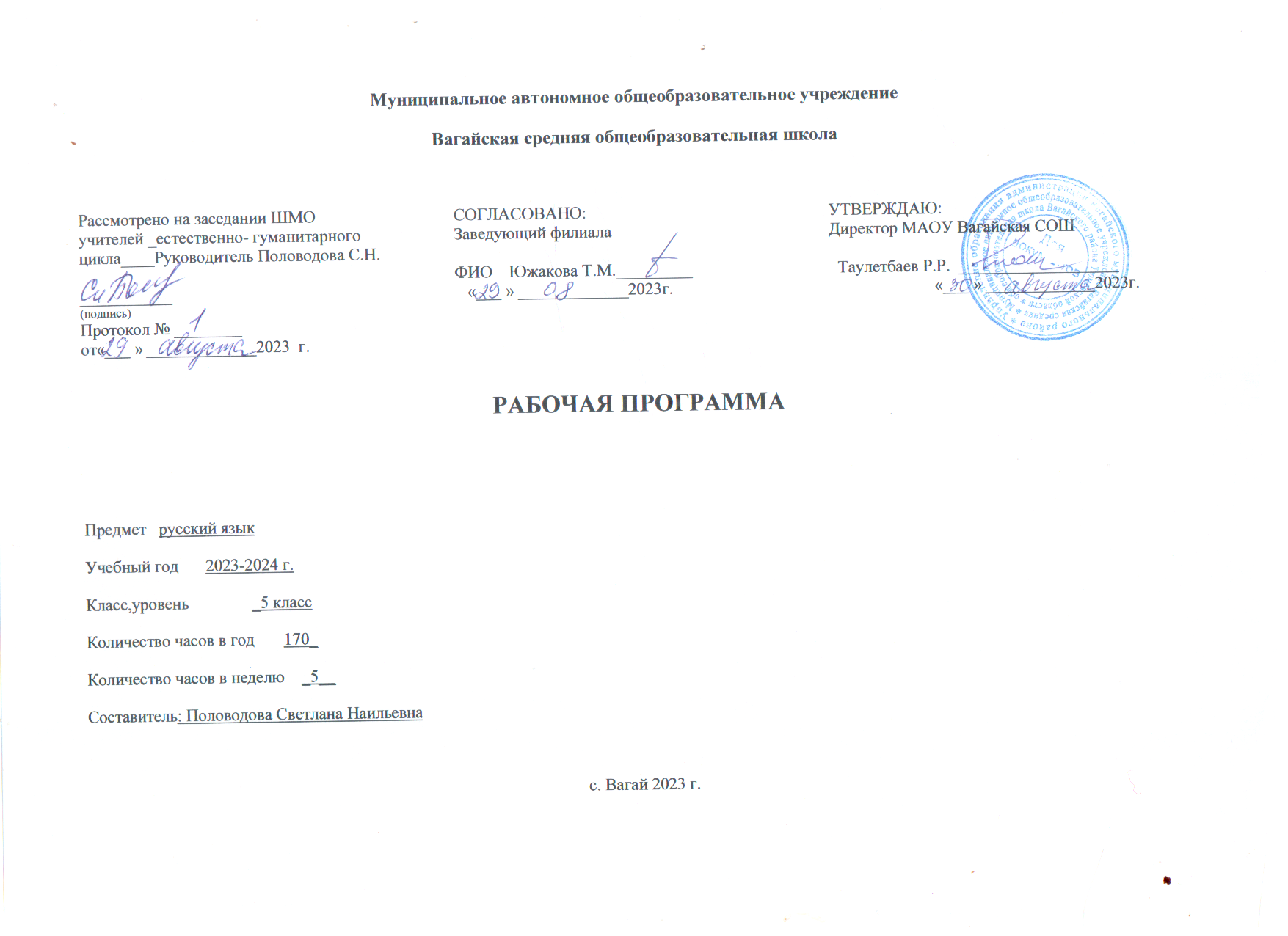 Содержание учебного предмета «Русский язык»Общие сведения о языкеБогатство и выразительность русского языка. Лингвистика как наука о языке.Основные разделы лингвистики.Язык и речьЯзык и речь. Речь устная и письменная, монологическая и диалогическая, полилог. Виды речевой деятельности (говорение, слушание, чтение, письмо), их особенности.Создание устных монологических высказываний на основе жизненных наблюдений, чтения научно-учебной, художественной и научно-популярной литературы.Устный пересказ прочитанного или прослушанного текста, в том числе с изменением лица рассказчика. Участие в диалоге на лингвистические темы (в рамках изученного) и темы на основе жизненных наблюдений. Речевые формулы приветствия, прощания, просьбы, благодарности.Сочинения различных видов с опорой на жизненный и читательский опыт, сюжетную картину (в том числе сочинения-миниатюры). Виды аудирования: выборочное, ознакомительное, детальное.Виды чтения: изучающее, ознакомительное, просмотровое, поисковое.ТекстТекст и его основные признаки. Тема и главная мысль текста. Микротема текста. Ключевые слова. Функционально-смысловые типы речи: описание, повествование, рассуждение; их особенности.Композиционная структура текста. Абзац как средство членения текста на композиционно-смысловые части.Средства связи предложений и частей текста: формы слова, однокоренные слова, синонимы, антонимы, личные местоимения, повтор слова.Повествование как тип речи. Рассказ.Смысловой анализ текста: его композиционных особенностей, микротем и абзацев, способов и средств связи предложений в тексте; использование языковых средств выразительности (в рамках изученного).Подробное, выборочное и сжатое изложение содержания прочитанного или прослушанного текста. Изложение содержания текста с изменением лица рассказчика.Информационная переработка текста: простой и сложный план текста.Функциональные разновидности языкаОбщее представление о функциональных разновидностях языка (о разговорной речи, функциональных стилях, языке художественной литературы).СИСТЕМА ЯЗЫКАФонетика. Графика. ОрфоэпияФонетика и графика как разделы лингвистики.Звук как единица языка. Смыслоразличительная роль звука. Система гласных звуков.Система согласных звуков.Изменение звуков в речевом потоке. Элементы фонетической транскрипции. Слог. Ударение. Свойства русского ударения.Соотношение звуков и букв.Фонетический анализ слова.Способы обозначения [й’], мягкости согласных. Основные выразительные средства фонетики.Прописные и строчные буквы.Интонация, её функции. Основные элементы интонации.ОрфографияОрфография как раздел лингвистики.Понятие «орфограмма». Буквенные и небуквенные орфограммы. Правописание разделительных ъ и ь.ЛексикологияЛексикология как раздел лингвистики.Основные способы толкования лексического значения слова (подбор однокоренных слов; подбор синонимов и антонимов); основные способы разъяснения значения слова (по контексту, с помощью толкового словаря).Слова однозначные и многозначные. Прямое и переносное значения слова. Тематические группы слов. Обозначение родовых и видовых понятий.Синонимы. Антонимы. Омонимы. Паронимы.Разные виды лексических словарей (толковый словарь, словари синонимов, антонимов, омонимов, паронимов) и их роль в овладении словарным богатством родного языка.Лексический анализ слов (в рамках изученного).Морфемика. ОрфографияМорфемика как раздел лингвистики.Морфема как минимальная значимая единица языка. Основа слова. Виды морфем (корень, приставка, суффикс, окончание). Чередование звуков в морфемах (в том числе чередование гласных с нулём звука).Морфемный анализ слов.Уместное использование слов с суффиксами оценки в собственной речи.Правописание корней с безударными проверяемыми, непроверяемыми гласными (в рамках изученного). Правописание корней с проверяемыми, непроверяемыми, ­непроизносимыми согласными (в рамках изученного). Правописание ё – о после шипящих в корне слова.Правописание неизменяемых на письме приставок и приставок на -з (-с). Правописание ы – и после приставок.Правописание ы – и после ц.Орфографический анализ слова (в рамках изученного).Морфология. Культура речи. ОрфографияМорфология как раздел грамматики. Грамматическое значение слова.Части речи как лексико-грамматические разряды слов. Система частей речи в русском языке. Самостоятельные и служебные частиречи.Имя существительноеИмя существительное как часть речи. Общее грамматическое значение, морфологические признаки и синтаксические функции имени существительного. Роль имени существительного в речи.Лексико-грамматические разряды имён существительных по значению, имена существительные собственные и нарицательные; имена существительные одушевлённые и неодушевлённые.Род, число, падеж имени существительного. Имена существительные общего рода.Имена существительные, имеющие форму только единственного или только множественного числа.Типы склонения имён существительных. Разносклоняемые имена существительные. Несклоняемые имена существительные. Морфологический анализ имён существительных.Нормы произношения, нормы постановки ударения, нормы словоизменения имён существительных. Правописание собственных имён существительных.Правописание ь на конце имён существительных после шипящих. Правописание безударных окончаний имён существительных.Правописание о – е (ё) после шипящих и ц в суффиксах и окончаниях имён существительных. Правописание суффиксов -чик- – -щик-; -ек- – -ик- (-чик-) имён существительных.Правописание корней с чередованием а // о: -лаг- – -лож-; -раст- – -ращ- – -рос-; -гар- – -гор-, -зар- – -зор-; -клан- – -клон-, -скак- – - скоч-.Слитное и раздельное написание не с именами существительными. Орфографический анализ имён существительных (в рамках изученного).Имя прилагательноеИмя прилагательное как часть речи. Общее грамматическое значение, морфологические признаки и синтаксические функции имени прилагательного. Роль имени прилагательного в речи.Имена прилагательные полные и краткие, их синтаксические функции. Склонение имён прилагательных.Морфологический анализ имён прилагательных (в рамках изученного).Нормы словоизменения, произношения имён прилагательных, постановки ударения (в рамках изученного). Правописание безударных окончаний имён прилагательных.Правописание о – е после шипящих и ц в суффиксах и окончаниях имён прилагательных. Правописание кратких форм имён прилагательных с основой на шипящий.Слитное и раздельное написание не с именами прилагательными. Орфографический анализ имён прилагательных (в рамках изученного).ГлаголГлагол как часть речи. Общее грамматическое значение, морфологические признаки и синтаксические функции глагола. Роль глагола в словосочетании и предложении, в речи.Глаголы совершенного и несовершенного вида, возвратные и невозвратные.Инфинитив и его грамматические свойства. Основа инфинитива, основа настоящего (будущего простого) времени глагола. Спряжение глагола.Морфологический анализ глаголов (в рамках изученного).Нормы словоизменения глаголов, постановки ударения в глагольных формах (в рамках изученного).Правописание корней с чередованием е // и: -бер- – -бир-, -блест- – -блист-, -дер- – -дир-, -жег- – -жиг-, -мер- – -мир-, -пер- – -пир-, -стел- – -стил-, -тер- – -тир-.Использование ь как показателя грамматической формы в инфинитиве, в форме 2-го лица единственного числа после шипящих.Правописание -тся и -ться в глаголах, суффиксов -ова- – -ева-, -ыва- – -ива-. Правописание безударных личных окончаний глагола.Правописание гласной перед суффиксом -л- в формах прошедшего времени глагола. Слитное и раздельное написание не с глаголами.Орфографический анализ глаголов (в рамках изученного).Синтаксис. Культура речи. ПунктуацияСинтаксис как раздел грамматики. Словосочетание и предложение как единицы синтаксиса.Словосочетание и его признаки. Основные виды словосочетаний по морфологическим свойствам главного слова (именные, глагольные, наречные). Средства связи слов в словосочетании.Синтаксический анализ словосочетания.Предложение и его признаки. Виды предложений по цели высказывания и эмоциональной окраске. Смысловые и интонационные особенности повествовательных, вопросительных, побудительных; восклицательных и невосклицательных предложений.Главные члены предложения (грамматическая основа). Подлежащее и способы его выражения: именем существительным или местоимением в именительном падеже, сочетанием имени существительного в форме именительного падежа с существительным или местоимением в форме творительного падежа с предлогом; сочетанием имени числительного в форме именительного падежа с существительным в форме родительного падежа. Сказуемое и способы его выражения: глаголом, именем существительным, именем прилагательным.Тире между подлежащим и сказуемым.Предложения распространённые и нераспространённые. Второстепенные члены предложения: определение, дополнение, обстоятельство. Определение и типичные средства его выражения. Дополнение (прямое и косвенное) и типичные средства его выражения. Обстоятельство, типичные средства его выражения, виды обстоятельств по значению (времени, места, образа действия, цели, причины, меры и степени, условия, уступки).Простое осложнённое предложение. Однородные члены предложения, их роль в речи. Особенности интонации предложений с однородными членами. Предложения с однородными членами (без союзов, с одиночным союзом и, союзами а, но, однако, зато, да (в значении и), да (в значении но). Предложения с обобщающим словом при однородных членах.Предложения с обращением, особенности интонации. Обращение и средства его выражения. Синтаксический анализ простого и простого осложнённого предложений.Пунктуационное оформление предложений, осложнённых однородными членами, связанными бессоюзной связью, одиночным союзоми, союзами а, но, однако, зато, да (в значении и), да (в значении но).Предложения простые и сложные. Сложные предложения с бессоюзной и союзной связью. Предложения сложносочинённые и сложноподчинённые (общее представление, практическое усвоение).Пунктуационное оформление сложных предложений, состоящих из частей, связанных бессоюзной связью и союзами и, но, а, однако, зато, да.Предложения с прямой речью.Пунктуационное оформление предложений с прямой речью. Диалог.Пунктуационное оформление диалога на письме. Пунктуация как раздел лингвистики.Пунктуационный анализ предложения (в рамках изученного).Планируемые результаты освоения учебного предмета «Русский язык»Рабочая программа сформирована с учетом рабочей программы воспитания, призвана обеспечить достижение личностных результатов.ЛИЧНОСТНЫЕ РЕЗУЛЬТАТЫЛичностные результаты освоения программы по русскому языку на уровне основного общего образования достигаются в единстве учебной и воспитательной деятельности в соответствии с традиционными российскими социокультурными и духовно-нравственными ценностями, принятыми в обществе правилами и нормами поведения и способствуют процессам самопознания, самовоспитания и саморазвития, формирования внутренней позиции личности.В результате изучения русского языка на уровне основного общего образования у обучающегося будут сформированы следующие личностные результаты:гражданского воспитания:готовность к выполнению обязанностей гражданина и реализации его прав, уважение прав, свобод и законных интересов других людей, активное участие в жизни семьи, образовательной организации, местного сообщества, родного края, страны, в том числе в сопоставлении с ситуациями, отражёнными в литературных произведениях, написанных на русском языке;неприятие любых форм экстремизма, дискриминации; понимание роли различных социальных институтов в жизни человека;представление об основных правах, свободах и обязанностях гражданина, социальных нормах и правилах межличностных отношений в поликультурном и многоконфессиональном обществе, формируемое в том числе на основе примеров из литературных произведений, написанных на русском языке;готовность к разнообразной совместной деятельности, стремление к взаимопониманию и взаимопомощи, активное участие в школьном самоуправлении;готовность к участию в гуманитарной деятельности (помощь людям, нуждающимся в ней; волонтёрство);патриотического воспитания:осознание российской гражданской идентичности в поликультурном и многоконфессиональном обществе, понимание роли русского языка как государственного языка Российской Федерации и языка межнационального общения народов России, проявление интереса к познанию русского языка, к истории и культуре Российской Федерации, культуре своего края, народов России, ценностное отношение к русскому языку, к достижениям своей Родины – России, к науке, искусству, боевым подвигам и трудовым достижениям народа, в том числе отражённым в художественных произведениях, уважение к символам России, государственным праздникам, историческому и природному наследию и памятникам, традициям разных народов, проживающих в родной стране;духовно-нравственного воспитания:ориентация на моральные ценности и нормы в ситуациях нравственного выбора, готовность оценивать своё поведение, в том числе речевое, и поступки,а также поведение и поступки других людей с позиции нравственных и правовых норм с учётом осознания последствий поступков; активное неприятие асоциальных поступков, свобода и ответственность личности в условиях индивидуального и общественного пространства;эстетического воспитания:восприимчивость к разным видам искусства, традициям и творчеству своего и других народов, понимание эмоционального воздействия искусства, осознание важности художественной культуры как средства коммуникации и самовыражения;осознание важности русского языка как средства коммуникации и самовыражения; понимание ценности отечественного и мирового искусства, роли этнических культурных традиций и народного творчества, стремление к самовыражению в разных видах искусства;физического воспитания, формирования культуры здоровья и эмоционального благополучия:осознание ценности жизни с опорой на собственный жизненный и читательский опыт, ответственное отношение к своему здоровью и установка на здоровый образ жизни (здоровое питание, соблюдение гигиенических правил, рациональный режим занятий и отдыха, регулярная физическая активность);осознание последствий и неприятие вредных привычек (употребление алкоголя, наркотиков, курение) и иных форм вреда для физического и психического здоровья, соблюдение правил безопасности, в том числе навыки безопасного поведения в информационно-коммуникационной сети «Интернет» в процессе школьного языкового образования;способность адаптироваться к стрессовым ситуациям и меняющимся социальным, информационным и природным условиям, в том числе осмысляя собственный опыт и выстраивая дальнейшие цели;умение принимать себя и других, не осуждая;умение осознавать своё эмоциональное состояние и эмоциональное состояние других, использовать адекватные языковые средства для выражения своего состояния, в том числе опираясь на примеры из литературных произведений, написанных на русском языке, сформированность навыков рефлексии, признание своего права на ошибку и такого же права другого человека;трудового воспитания:установка на активное участие в решении практических задач (в рамках семьи, школы, города, края) технологической и социальной направленности, способность инициировать, планировать и самостоятельно выполнять такого рода деятельность;интерес к практическому изучению профессий и труда различного рода, в том числе на основе применения изучаемого предметного знания и ознакомления с деятельностью филологов, журналистов, писателей, уважение к труду и результатам трудовой деятельности, осознанный выбор и построение индивидуальной траектории образования и жизненных планов с учётом личных и общественных интересов и потребностей;умение рассказать о своих планах на будущее;экологического воспитания:ориентация на применение знаний из области социальных и естественных наук для решения задач в области окружающей среды, планирования поступков и оценки их возможных последствий для окружающей среды, умение точно, логично выражать свою точку зрения на экологические проблемы;повышение уровня экологической культуры, осознание глобального характера экологических проблем и путей их решения, активное неприятие действий, приносящих вред окружающей среде, в том числе сформированное при знакомстве с литературными произведениями, поднимающими экологические проблемы, осознание своей роли как гражданина и потребителя в условиях взаимосвязи природной, технологической и социальной сред, готовность к участию в практической деятельности экологической направленности;ценности научного познания:ориентация в деятельности на современную систему научных представлений об основных закономерностях развития человека, природы и общества, взаимосвязях человека с природной и социальной средой, закономерностях развития языка, овладение языковой и читательскойкультурой, навыками чтения как средства познания мира, овладение основными навыками исследовательской деятельности, установка на осмысление опыта, наблюдений, поступков и стремление совершенствовать пути достижения индивидуального и коллективного благополучия;адаптации обучающегося к изменяющимся условиям социальной и природной среды:освоение обучающимися социального опыта, основных социальных ролей, норм и правил общественного поведения, форм социальной жизни в группах и сообществах, включая семью, группы, сформированные по профессиональной деятельности, а также в рамках социального взаимодействия с людьми из другой культурной среды;потребность во взаимодействии в условиях неопределённости, открытость опыту и знаниям других, потребность в действии в условиях неопределённости, в повышении уровня своей компетентности через практическую деятельность, в том числе умение учиться у других людей, получать в совместной деятельности новые знания, навыки и компетенции из опыта других, необходимость в формировании новых знаний, умений связывать образы, формулировать идеи, понятия, гипотезы об объектах и явлениях, в том числе ранее неизвестных, осознание дефицита собственных знаний и компетенций, планирование своего развития, умение оперировать основными понятиями, терминами и представлениями в области концепции устойчивого развития, анализировать и выявлять взаимосвязь природы, общества и экономики, оценивать свои действия с учётом влияния на окружающую среду, достижения целей и преодоления вызовов, возможных глобальных последствий;способность осознавать стрессовую ситуацию, оценивать происходящие изменения и их последствия, опираясь на жизненный, речевой и читательский опыт, воспринимать стрессовую ситуацию как вызов, требующий контрмер; оценивать ситуацию стресса, корректировать принимаемые решения и действия; формулировать и оценивать риски и последствия, формировать опыт, уметь находить позитивное в сложившейся ситуации, быть готовым действовать в отсутствие гарантий успеха.МЕТАПРЕДМЕТНЫЕ РЕЗУЛЬТАТЫВ результате изучения русского языка на уровне основного общего образования у обучающегося будут сформированы следующие метапредметные результаты: познавательные универсальные учебные действия, коммуникативные универсальные учебные действия, регулятивные универсальные учебные действия, совместная деятельность.У обучающегося будут сформированы следующие базовые логические действия как часть познавательных универсальных учебных действий:выявлять и характеризовать существенные признаки языковых единиц, языковых явлений и процессов;устанавливать существенный признак классификации языковых единиц (явлений), основания для обобщения и сравнения, критерии проводимого анализа, классифицировать языковые единицы по существенному признаку;выявлять закономерности и противоречия в рассматриваемых фактах, данных и наблюдениях, предлагать критерии для выявления закономерностей и противоречий;выявлять дефицит информации текста, необходимой для решения поставленной учебной задачи;выявлять причинно-следственные связи при изучении языковых процессов, делать выводы с использованием дедуктивных и индуктивных умозаключений, умозаключений по аналогии, формулировать гипотезы о взаимосвязях;самостоятельно выбирать способ решения учебной задачи при работе с разными типами текстов, разными единицами языка, сравнивая варианты решения и выбирая оптимальный вариант с учётом самостоятельно выделенных критериев.У обучающегося будут сформированы следующие базовые исследовательские действия как часть познавательных универсальных учебных действий:использовать вопросы как исследовательский инструмент познания в языковом образовании;формулировать вопросы, фиксирующие несоответствие между реальным и желательным состоянием ситуации, и самостоятельно устанавливать искомое и данное;формировать гипотезу об истинности собственных суждений и суждений других, аргументировать свою позицию, мнение; составлять алгоритм действий и использовать его для решения учебных задач;проводить по самостоятельно составленному плану небольшое исследование по установлению особенностей языковых единиц, процессов, причинно-следственных связей и зависимостей объектов между собой;оценивать на применимость и достоверность информацию, полученную в ходе лингвистического исследования (эксперимента); самостоятельно формулировать обобщения и выводы по результатам проведённого наблюдения, исследования, владеть инструментами оценки достоверности полученных выводов и обобщений;прогнозировать возможное дальнейшее развитие процессов, событийи их последствия в аналогичных или сходных ситуациях, а также выдвигать предположения об их развитии в новых условиях и контекстах. У обучающегося будут сформированы следующие умения работать с информацией как часть познавательных универсальных учебных действий:применять различные методы, инструменты и запросы при поиске и отборе информации с учётом предложенной учебной задачи и заданных критериев;выбирать, анализировать, интерпретировать, обобщать и систематизировать информацию, представленную в текстах, таблицах, схемах; использовать различные виды аудирования и чтения для оценки текста с точки зрения достоверности и применимости содержащейся в нём информации и усвоения необходимой информации с целью решения учебных задач;использовать смысловое чтение для извлечения, обобщения и систематизации информации из одного или нескольких источников с учётом поставленных целей;находить сходные аргументы (подтверждающие или опровергающие одну и ту же идею, версию) в различных информационных источниках; самостоятельно выбирать оптимальную форму представления информации (текст, презентация, таблица, схема) и иллюстрировать решаемые задачи несложными схемами, диаграммами, иной графикой и их комбинациями в зависимости от коммуникативной установки;оценивать надёжность информации по критериям, предложенным учителем или сформулированным самостоятельно; эффективно запоминать и систематизировать информацию.У обучающегося будут сформированы следующие умения общения как часть коммуникативных универсальных учебных действий: воспринимать и формулировать суждения, выражать эмоции в соответствии с условиями и целями общения; выражать себя (свою точку зрения) в диалогах и дискуссиях, в устной монологической речи и в письменных текстах;распознавать невербальные средства общения, понимать значение социальных знаков;знать и распознавать предпосылки конфликтных ситуаций и смягчать конфликты, вести переговоры;понимать намерения других, проявлять уважительное отношение к собеседнику и в корректной форме формулировать свои возражения;в ходе диалога (дискуссии) задавать вопросы по существу обсуждаемой темы и высказывать идеи, нацеленные на решение задачи и поддержание благожелательности общения;сопоставлять свои суждения с суждениями других участников диалога, обнаруживать различие и сходство позиций;публично представлять результаты проведённого языкового анализа, выполненного лингвистического эксперимента, исследования, проекта; самостоятельно выбирать формат выступления с учётом цели презентации и особенностей аудитории и в соответствии с ним составлять устные и письменные тексты с использованием иллюстративного материала.У обучающегося будут сформированы следующие умения самоорганизации как части регулятивных универсальных учебных действий:выявлять проблемы для решения в учебных и жизненных ситуациях;ориентироваться в различных подходах к принятию решений (индивидуальное, принятие решения в группе, принятие решения группой); самостоятельно составлять алгоритм решения задачи (или его часть), выбирать способ решения учебной задачи с учётом имеющихся ресурсов и собственных возможностей, аргументировать предлагаемые варианты решений;самостоятельно составлять план действий, вносить необходимые коррективы в ходе его реализации; делать выбор и брать ответственность за решение.У обучающегося будут сформированы следующие умения самоконтроля, эмоционального интеллекта как части регулятивных универсальных учебных действий:владеть разными способами самоконтроля (в том числе речевого), самомотивации и рефлексии; давать адекватную оценку учебной ситуации и предлагать план её изменения;предвидеть трудности, которые могут возникнуть при решении учебной задачи, и адаптировать решение к меняющимся обстоятельствам; объяснять причины достижения (недостижения) результата деятельности; понимать причины коммуникативных неудач и уметь предупреждать их, давать оценку приобретённому речевому опыту и корректировать собственную речь с учётом целей и условий общения; оценивать соответствие результата цели и условиям общения;развивать способность управлять собственными эмоциями и эмоциями других;выявлять и анализировать причины эмоций; понимать мотивы и намерения другого человека, анализируя речевую ситуацию; регулировать способ выражения собственных эмоций;осознанно относиться к другому человеку и его мнению; признавать своё и чужое право на ошибку;принимать себя и других, не осуждая; проявлять открытость;осознавать невозможность контролировать всё вокруг.У обучающегося будут сформированы следующие умения совместной деятельности:понимать и использовать преимущества командной и индивидуальной работы при решении конкретной проблемы, обосновывать необходимость применения групповых форм взаимодействия при решении поставленной задачи;принимать цель совместной деятельности, коллективно строить действия по её достижению: распределять роли, договариваться, обсуждать процесс и результат совместной работы;уметь обобщать мнения нескольких людей, проявлять готовность руководить, выполнять поручения, подчиняться;планировать организацию совместной работы, определять свою роль (с учётом предпочтений и возможностей всех участников взаимодействия), распределять задачи между членами команды, участвовать в групповых формах работы (обсуждения, обмен мнениями,«мозговой штурм» и другие);выполнять свою часть работы, достигать качественный результат по своему направлению и координировать свои действия с действиями других членов команды;оценивать качество своего вклада в общий продукт по критериям, самостоятельно сформулированным участниками взаимодействия, сравнивать результаты с исходной задачей и вклад каждого члена команды в достижение результатов, разделять сферу ответственности и проявлять готовность к представлению отчёта перед группой.ПРЕДМЕТНЫЕ РЕЗУЛЬТАТЫОбщие сведения о языкеИметь представление о русском языке как одном из славянских языков.Язык и речьСоздавать устные монологические высказывания объёмом не менее 8 предложений на основе жизненных наблюдений, личных впечатлений, чтения научно-учебной, художественной, научно-популярной и публицистической литературы (монолог-описание, монолог-рассуждение, монолог-повествование); выступать с научным сообщением.Участвовать в диалоге на лингвистические темы (в рамках изученного) и темы на основе жизненных наблюдений (объём не менее 6 реплик). Владеть различными видами аудирования: выборочным, ознакомительным, детальным – научно-учебных, художест­венных, публицистических текстов различных функционально-смысловых типов речи.Владеть различными видами чтения: просмотровым, ознакомительным, изучающим, поисковым. Устно пересказывать прочитанный или прослушанный текст объёмом не менее 140 слов.Понимать содержание прослушанных и прочитанных научно-учебных, художественных, публицистических текстов различных функционально-смысловых типов речи объёмом не менее 280 слов: подробно, сжато и выборочно передавать в устной и письменной форме содержание прослушанных и прочитанных научно-учебных, художественных, публицистических текстов различных функционально- смысловых типов речи (для подробного изложения объём исходного текста должен составлять не менее 230 слов; для сжатого и выборочного изложения – не менее 260 слов).Осуществлять выбор языковых средств для создания высказывания в соответствии с целью, темой и коммуникативным замыслом.Соблюдать в устной речи и на письме нормы современного русского литературного языка, в том числе во время списывания текста объёмом 120–140 слов; словарного диктанта объёмом 30–35 слов; диктанта на основе связного текста объёмом 120–140 слов, составленного с учётом ранее изученных правил правописания (в том числе содержащего изученные в течение четвёртого года обучения орфограммы, пунктограммы и слова с непроверяемыми написаниями); понимать особенности использования мимики и жестов в разговорной речи; объяснять национальную обусловленность норм речевого этикета; соблюдать в устной речи и на письме правила русского речевого этикета. ТекстАнализировать текст с точки зрения его соответствия основным признакам: наличия темы, главной мысли, грамматической связи предложений, цельности и относительной законченности; указывать способы и средства связи предложений в тексте; анализировать текст с точки зрения его принадлежности к функционально-смысловому типу речи; анализировать языковые средства выразительности в тексте (фонетические, словообразовательные, лексические, морфологические).Распознавать тексты разных функционально-смысловых типов речи; анализировать тексты разных функциональных разновидностей языка и жанров; применять эти знания при выполнении языкового анализа различных видов и в речевой практике.Создавать тексты различных функционально-смысловых типов речи с опорой на жизненный и читательский опыт; тексты с опорой на произведения искусства (в том числе сочинения-миниатюры объёмом 7 и более предложений; классные сочинения объёмом не менее 200 слов с учётом стиля и жанра сочинения, характера темы).Владеть умениями информационной переработки текста: со­здавать тезисы, конспект; извлекать информацию из различных источников, в том числе из лингвистических словарей и справочной литературы, и использовать её в учебной деятельности.Представлять сообщение на заданную тему в виде презентации.Представлять содержание прослушанного или прочитанного научно-учебного текста в виде таблицы, схемы; представлять содержание таблицы, схемы в виде текста.Редактировать тексты: собственные и(или) созданные другими обучающимися тексты с целью совершенствования их содержания и формы, сопоставлять исходный и отредактированный тексты.Функциональные разновидности языкаХарактеризовать особенности официально-делового стиля (заявление, объяснительная записка, автобиография, характеристика) и научного стиля, основных жанров научного стиля (реферат, доклад на научную тему), выявлять сочетание различных функциональных разновидностей языка в тексте, средства связи предложений в тексте.Создавать тексты официально-делового стиля (заявление, объяснительная записка, автобиография, характеристика), публицистических жанров; оформлять деловые бумаги.Осуществлять выбор языковых средств для создания высказывания в соответствии с целью, темой и коммуникативным замыслом.Система языкаCинтаксис. Культура речи. ПунктуацияИметь представление о синтаксисе как разделе лингвистики. Распознавать словосочетание и предложение как единицы синтаксиса. Различать функции знаков препинания.СловосочетаниеРаспознавать словосочетания по морфологическим свойствам главного слова: именные, глагольные, наречные; определять типы подчинительной связи слов в словосочетании: согласование, управление, примыкание; выявлять грамматическую синонимию словосочетаний.Применять нормы построения словосочетаний.ПредложениеХарактеризовать основные признаки предложения, средства оформления предложения в устной и письменной речи; различать функции знаков препинания.Распознавать предложения по цели высказывания, эмоциональной окраске, характеризовать их интонационные и смысловые особенности, языковые формы выражения побуждения в побудительных предложениях; использовать в текстах публицистического стиля риторическое восклицание, вопросно-ответную форму изложения.Распознавать предложения по количеству грамматических основ; различать способы выражения подлежащего, виды сказуемого и способы его выражения. Применять нормы построения простого предложения, использования инверсии; применять нормы согласования сказуемого с подлежащим, в том числе выраженным словосочетанием, сложносокращёнными словами, словами большинство – меньшинство, количественными сочетаниями. Применять нормы постановки тире между подлежащим и сказуемым.Распознавать предложения по наличию главных и второстепенных членов, предложения полные и неполные (понимать особенности употребления неполных предложений в диалогической речи, соблюдения в устной речи интонации неполного предложения).Различать виды второстепенных членов предложения (согласованные и несогласованные определения, приложение как особый вид определения; прямые и косвенные дополнения, виды обстоятельств).Распознавать односоставные предложения, их грамматические признаки, морфологические средства выражения главных членов; различать виды односоставных предложений (назывное предложение, определённо-личное предложение, неопределённо-личное предложение, обобщённо-личное предложение, безличное предложение); характеризовать грамматические различия односоставных предложений и двусоставных неполных предложений; выявлять синтаксическую синонимию односоставных и двусоставных предложений; понимать особенности употребления односоставных предложений в речи; характеризовать грамматические, интонационные и пунктуационные особенности предложений со словами да, нет.Характеризовать признаки однородных членов предложения, средства их связи (союзная и бессоюзная связь); различать однородные и неоднородные определения; находить обобщающие слова при однородных членах; понимать особенности употреб­ления в речи сочетаний однородных членов разных типов.Применять нормы построения предложений с однородными членами, связанными двойными союзами не только… но и, как… так и. Применять правила постановки знаков препинания в предложениях с однородными членами, связанными попарно, с помощью повторяющихся союзов (и... и, или... или, либo... либo, ни... ни, тo... тo); правила постановки знаков препинания в предложениях с обобщающим словом при однородных членах.Распознавать простые неосложнённые предложения, в том числе предложения с неоднородными определениями; простые предложения, осложнённые однородными членами, включая предложения с обобщающим словом при однородных членах, осложнённые обособленными членами, обращением, вводными словами и предложениями, вставными конструкциями, междометиями.Различать виды обособленных членов предложения, применять правила обособления согласованных и несогласованных определений (в том числе приложений), дополнений, обстоятельств, уточняющих членов, пояснительных и присоединительных конструкций. Применять правила постановки знаков препинания в предложениях со сравнительным оборотом; правила обособления согласованных и несогласованных определений (в том числе приложений), дополнений, обстоятельств, уточняющих членов, пояснительных и присоединительных конструкций; правила постановки знаков препинания в предложениях с ввод­ными и вставными конструкциями, обращениями и междометиями.Различать группы вводных слов по значению, различать ввод­ные предложения и вставные конструкции; понимать особенности употребления предложений с вводными словами, вводными предложениями и вставными конструкциями, обращениями и междометиями в речи, понимать их функции; выявлять омонимию членов предложения и вводных слов, словосочетаний и предложений.Применять нормы построения предложений с вводными словами и предложениями, вставными конструкциями, обращениями (распространёнными и нераспространёнными), междометиями.Распознавать сложные предложения, конструкции с чужой речью (в рамках изученного).Проводить синтаксический анализ словосочетаний, синтаксический и пунктуационный анализ предложений; применять знания по синтаксису и пунктуации при выполнении языкового анализа различных видов и в речевой практике.Тематическое планирование с указанием количества академических часов, отводимых на освоение каждойтемы учебного предмета «Русский язык», и возможность использования по этой теме электронных (цифровых) образовательных ресурсов.№ п/пНаименование программыразделови	темКоличество часовКоличество часовКоличество часовЭлектронные	(цифровые) образовательные ресурсыЭлектронные	(цифровые) образовательные ресурсы№ п/пНаименование программыразделови	темВсегоКонтрольные работыПрактические работыЭлектронные	(цифровые) образовательные ресурсыЭлектронные	(цифровые) образовательные ресурсыРаздел 1. Общие сведения о языке – 2 чБогатство	и	выразительность	русского языка. Лингвистика как наука о языкеРаздел 1. Общие сведения о языке – 2 чБогатство	и	выразительность	русского языка. Лингвистика как наука о языкеРаздел 1. Общие сведения о языке – 2 чБогатство	и	выразительность	русского языка. Лингвистика как наука о языке2--Библиотека	ЦОК https://m.edsoo.ru/7f413034Библиотека	ЦОК https://m.edsoo.ru/7f4130341Богатство	иязыкавыразительностьрусского12Лингвистика как наука о языкеЛингвистика как наука о языкеЛингвистика как наука о языке1Библиотекаhttps://m.edsoo.ru/fa251ffaЦОКПовторение пройденного материала – 5 чПовторение пройденного материала – 5 чПовторение пройденного материала – 5 ч51-3Повторение.	Орфография.	Правописание гласных и согласных в корне (повторениеизученного в начальной школе)Повторение.	Орфография.	Правописание гласных и согласных в корне (повторениеизученного в начальной школе)Повторение.	Орфография.	Правописание гласных и согласных в корне (повторениеизученного в начальной школе)1Библиотека	ЦОК https://m.edsoo.ru/fa252126Библиотека	ЦОК https://m.edsoo.ru/fa2521264Повторение. Орфография. Правописание разделительного мягкого (ь) и разделительного     твердого     (ъ)     знаков(повторение изученного в начальной школе)Повторение. Орфография. Правописание разделительного мягкого (ь) и разделительного     твердого     (ъ)     знаков(повторение изученного в начальной школе)Повторение. Орфография. Правописание разделительного мягкого (ь) и разделительного     твердого     (ъ)     знаков(повторение изученного в начальной школе)1Библиотека	ЦОК https://m.edsoo.ru/fa252252Библиотека	ЦОК https://m.edsoo.ru/fa2522525Повторение.	Состав	слова	(повторениеизученного в начальной школе)Повторение.	Состав	слова	(повторениеизученного в начальной школе)Повторение.	Состав	слова	(повторениеизученного в начальной школе)1Библиотека	ЦОКhttps://m.edsoo.ru/fa2523b0Библиотека	ЦОКhttps://m.edsoo.ru/fa2523b06Повторение.	Морфология. Самостоятельные и служебные части речи(повторение изученного в начальной школе)1Библиотека	ЦОК https://m.edsoo.ru/fa2525227Повторение.	Синтаксис	(повторениеизученного в начальной школе)1Библиотека	ЦОКhttps://m.edsoo.ru/fa2526f88Контрольная	работа	(повторениеизученного в начальной школе)11Раздел 2. Язык и речь – 7 ч.Язык и речь. Монолог. Диалог. Полилог. Виды речевой деятельности7--9Речь устная и письменная1Библиотека	ЦОКhttps://m.edsoo.ru/fa25286a10Монолог, диалог, полилог111Виды речевой   деятельности:   говорение,слушание, чтение, письмо112Виды чтения113Виды аудирования1Библиотека	ЦОКhttps://m.edsoo.ru/fa252ea014Речевой этикет1Библиотека	ЦОКhttps://m.edsoo.ru/fa252b4e15Сочинение/изложение (обучающее)1Раздел 3. Текст – 11 ч.Текст и его основные признаки. Композиционная структура текста. Функционально-смысловые типы речи. Повествование как тип речи. Рассказ. Смысловой анализ текста. Информационнаяпереработка текста. Редактирование текста11-316Понятие о тексте1Библиотека	ЦОКhttps://m.edsoo.ru/fa25335017Текст и его основные признаки1Библиотека	ЦОКhttps://m.edsoo.ru/fa2534cc18Средства	связи	предложений	и	частейтекста1Библиотека	ЦОКhttps://m.edsoo.ru/fa25362a19Функционально-смысловые	типы	речи:1описание, повествование, рассуждение20Функционально-смысловые	типы	речи.Практикум1121Повествование как тип речи. Рассказ1Библиотека	ЦОКhttps://m.edsoo.ru/fa253a3022Повествование	как	тип	речи.	Рассказ.Практикум11Библиотека	ЦОКhttps://m.edsoo.ru/fa253bac23Информационная	переработка	текста:простой и сложный план текста1Библиотека	ЦОКhttps://m.edsoo.ru/fa25400224Информационная	переработка	текста:простой и сложный план текста. Практикум1125Изложение и его виды126Изложение	(обучающее).	Подробноеизложение текста1Раздел	4.	Функциональные разновидности языка – 4 ч.4-127Понятие	о	функциональныхразновидностях языка128Сферы	речевого	общения	и	их соотнесённость	с		функциональнымиразновидностями языка129Функциональные	разновидности	языка.Практикум1130Повторение и обобщение по темам "Текст","Функциональные разновидности языка"1Раздел 5. Система языка37315.1.	Фонетика.	Графика.	Орфоэпия.Орфография – 13 ч.13--31Буква и звук. Алфавит132Согласные	звуки	и	обозначающие	ихбуквы. Глухие и звонкие согласные1Библиотека	ЦОКhttps://m.edsoo.ru/fa25491c33Правописание согласных в корне слова1Библиотека	ЦОКhttps://m.edsoo.ru/fa256ed834Правописание согласных в корне слова.Типы орфограмм135Согласные	звуки	и	обозначающие	ихбуквы. Твёрдые и мягкие согласные136Гласные звуки и обозначающие их буквы137Слог и ударение1Библиотека	ЦОКhttps://m.edsoo.ru/fa254ad438Сочинение	(обучающее).	Описаниекартины139Правописание безударных гласных в корнеслова140Правописание безударных гласных в корнеслова. Типы орфограмм141Фонетический анализ слова1Библиотека	ЦОКhttps://m.edsoo.ru/fa254d3642Орфоэпия. Орфоэпические нормы1Библиотека	ЦОКhttps://m.edsoo.ru/fa254ebc43Повторение		тем	«Фонетика,	графика, орфоэпия»,	«Орфография».	Проверочнаяработа15.2. Морфемика. Орфография – 13 ч.131-44Морфемика	как	раздел	лингвистики.Морфема	как	минимальная	значимая единица языка1Библиотека	ЦОК https://m.edsoo.ru/fa25674e45Окончание и основа1Библиотека	ЦОКhttps://m.edsoo.ru/fa25689846Приставки1Библиотека	ЦОКhttps://m.edsoo.ru/fa2569ce47Суффиксы148Чередование звуков в морфемах1Библиотека	ЦОКhttps://m.edsoo.ru/fa256afa49Морфемный анализ слов1Библиотека	ЦОКhttps://m.edsoo.ru/fa256c2650Правописание ё-о после шипящих в корнеслова1Библиотека	ЦОКhttps://m.edsoo.ru/fa256d5c51Правописание неизменяемых   на   письмеприставок1Библиотека	ЦОКhttps://m.edsoo.ru/fa25713052Правописание приставок на -з (-с)1Библиотека	ЦОКhttps://m.edsoo.ru/fa25746453Правописание ы — и после приставок1Библиотека	ЦОКhttps://m.edsoo.ru/fa2575f454Правописание ы — и после ц1Библиотека	ЦОКhttps://m.edsoo.ru/fa25772a55Повторение	темы	«Морфемика.Орфография»1Библиотека	ЦОКhttps://m.edsoo.ru/fa2578ba56Практикум	по	теме	«Морфемика.Орфография»157Контрольная	работа	по	теме«Морфемика. Орфография»115.3. Лексикология – 11 ч.112158Лексикология	как	раздел	лингвистики.Лексическое значение слова1Библиотека	ЦОКhttps://m.edsoo.ru/fa2553d059Толковые словари1Библиотека	ЦОКhttps://m.edsoo.ru/fa2554fc60Однозначные и многозначные слова161Понятие о лексической сочетаемости1Библиотека	ЦОКhttps://m.edsoo.ru/fa25568c62Сочинение. Устный рассказ1163Тематические группы слов1Библиотека	ЦОКhttps://m.edsoo.ru/fa2558ee64Синонимы1Библиотека	ЦОКhttps://m.edsoo.ru/fa255b5a65Антонимы1Библиотека	ЦОКhttps://m.edsoo.ru/fa255ce066Омонимы. Паронимы1Библиотека	ЦОКhttps://m.edsoo.ru/fa255e1667Лексический анализ слова1Библиотека	ЦОКhttps://m.edsoo.ru/fa25632a68Повторение темы "Лексикология"169Повторение	темы	"Лексикология".Практикум1170Контрольная	работа	по	теме11Библиотека	ЦОК"Лексикология"https://m.edsoo.ru/fa2565a0Раздел 6. Синтаксис. Культура речи. Пунктуация28246.1. Синтаксис и пунктуация как разделы лингвистики. Словосочетание – 2 ч.2--71Что изучает синтаксис1Библиотека	ЦОКhttps://m.edsoo.ru/fa25e5de72Словосочетание1Библиотека	ЦОКhttps://m.edsoo.ru/fa25e7786.2. Простое двусоставное предложение – 9 ч.9--73Предложение - основная единица речевогообщения1Библиотека	ЦОКhttps://m.edsoo.ru/fa25ea5274Виды предложений по цели высказывания1Библиотека	ЦОКhttps://m.edsoo.ru/fa25ebce75Смысловые и интонационные особенности повествовательных,	вопросительных, побудительных, восклицательных иневосклицательных	предложений. Интонация176Грамматическая основа предложения177Главные	члены	предложения (грамматическая основа). Подлежащее испособы его выражения1Библиотека	ЦОК https://m.edsoo.ru/fa25eda478Главные	члены		предложения (грамматическая		основа).	Сказуемое	испособы его выражения1Библиотека	ЦОК https://m.edsoo.ru/fa25ef0c79Второстепенные	члены	предложения.Определение1Библиотека	ЦОКhttps://m.edsoo.ru/fa25f40280Дополнение1Библиотека	ЦОКhttps://m.edsoo.ru/fa25f57e81Обстоятельство1Библиотека	ЦОКhttps://m.edsoo.ru/fa25f6e66.3. Простое осложнённое предложение –6116 ч.82Однородные члены предложения1Библиотека	ЦОКhttps://m.edsoo.ru/fa25fb7883Предложения с однородными членами1Библиотека	ЦОКhttps://m.edsoo.ru/fa25fce084Сочинение-описание картины11Библиотека	ЦОКhttps://m.edsoo.ru/fa25ffb085Знаки	препинания	в	предложениях	соднородными членами1Библиотека	ЦОКhttps://m.edsoo.ru/fa25fe5286Знаки	препинания	в	предложениях	соднородными членами. Практикум1187Обращение1Библиотека	ЦОКhttps://m.edsoo.ru/fa26019088Изложение	с	элементами	сочинения(обучающее)16.4. Сложное предложение – 5 ч.5-189Предложения	простые			и	сложные. Сложные   предложения	с	бессоюзной	исоюзной связью1Библиотека	ЦОК https://m.edsoo.ru/fa2605c890Сложные предложения   с   бессоюзной   исоюзной связью191Предложения	сложносочиненные	и сложноподчиненные (общее представление,практическое усвоение)1Библиотека	ЦОК https://m.edsoo.ru/fa26074492Пунктуационное оформление сложных предложений, состоящих из частей, связанных бессоюзной связью и союзами и,но, а, однако, зато, да1Библиотека	ЦОК https://m.edsoo.ru/fa2608a293Пунктуационное оформление сложных предложений, состоящих из частей, связанных бессоюзной связью и союзами и,но, а, однако, зато, да. Практикум11Библиотека	ЦОК https://m.edsoo.ru/fa260a8c6.5. Прямая речь – 2 ч.2--94Предложения с прямой речью1Библиотека	ЦОКhttps://m.edsoo.ru/fa260c1295Пунктуационное оформление предложенийс прямой речью16.6. Диалог – 2 ч.2-196Диалог.	Пунктуационное	оформлениедиалога1Библиотека	ЦОКhttps://m.edsoo.ru/fa260d5c97Диалог.	Пунктуационное	оформлениедиалога. Практикум116.4. Сложное предложение – 2 ч.21198Повторение	темы	«Синтаксис	ипунктуация»199Повторение	темы	«Синтаксис	ипунктуация». Практикум11100Контрольная работа по теме «Синтаксис ипунктуация»11Библиотека	ЦОКhttps://m.edsoo.ru/fa260e88Раздел 7. Морфология. Культура речи. Орфография60677.1. Система   частей   речи   в   русскомязыке – 2 ч.2101Система частей речи в русском языке1Библиотека	ЦОКhttps://m.edsoo.ru/fa257a04102Самостоятельные и служебные части речи17.2. Имя существительное – 22 ч2223103Имя существительное как часть речи1Библиотека	ЦОКhttps://m.edsoo.ru/fa257b30104Род	имён	существительных.	Именасуществительные общего рода1Библиотека	ЦОКhttps://m.edsoo.ru/fa25803a105Число	имени	существительного.	Именасуществительные, имеющие форму только единственного или множественного числа1Библиотека	ЦОК https://m.edsoo.ru/fa2583d2106Изложение выборочное11Библиотека	ЦОКhttps://m.edsoo.ru/fa25829c107Падеж имён существительных1108Типы склонения имён существительных1Библиотека	ЦОКhttps://m.edsoo.ru/fa258580109Правописание мягкого знака на конце имён1Библиотека	ЦОКсуществительных после шипящихhttps://m.edsoo.ru/fa2586b6110Буквы Е и И в падежных окончаниях имёнсуществительных1Библиотека	ЦОКhttps://m.edsoo.ru/fa2587e2111Буквы Е и И в падежных окончаниях имёнсуществительных. Практикум11112Разносклоняемые и несклоняемые именасуществительные1Библиотека	ЦОКhttps://m.edsoo.ru/fa258918113Род несклоняемых имён существительных1Библиотека	ЦОКhttps://m.edsoo.ru/fa258bde114Морфологический	анализ	именисуществительного1Библиотека	ЦОКhttps://m.edsoo.ru/fa258d28115Буквы О и Е после шипящих и Ц вокончаниях имён существительных1Библиотека	ЦОКhttps://m.edsoo.ru/fa258fe4116Правописание суффиксов -ек-/-ик- именсуществительных1Библиотека	ЦОКhttps://m.edsoo.ru/fa25939a117Правописание суффиксов -чик-/-щик- именсуществительных1Библиотека	ЦОКhttps://m.edsoo.ru/fa259246118Правописание О и Е (Ё) после шипящих иЦ в суффиксах имен существительных1Библиотека	ЦОКhttps://m.edsoo.ru/fa259110119Слитное и раздельное написание НЕ сименами существительными1Библиотека	ЦОКhttps://m.edsoo.ru/fa2595ca120Правописание корней с чередованием а//о:-гар- — -гор-, -зар- — -зор-1Библиотека	ЦОКhttps://m.edsoo.ru/fa2598a4121Правописание корней с чередованием а//о:-гар- — -гор-, -зар- — -зор-. Практикум11122Правописание корней с чередованием а // о:-лаг- — -лож--раст- — -ращ- — -рос1Библиотека	ЦОКhttps://m.edsoo.ru/fa25976e123Правописание корней с чередованием а // о:-лаг- — -лож--раст- — -ращ- — -рос. Практикум11124Правописание корней с чередованием -клан- — -клон-, -скак- — -скоч-1Библиотека	ЦОКhttps://m.edsoo.ru/fa2599d0125Повторение и обобщение по теме "Имясуществительное"1126Контрольная	работа	по	теме	"Имя11Библиотека	ЦОКсуществительное"https://m.edsoo.ru/fa259afc7.3. Имя прилагательное – 12 ч.1221127Имя прилагательное как часть речи1Библиотека	ЦОКhttps://m.edsoo.ru/fa259c1e128Общее грамматическое значение, морфологические		признаки		и синтаксические	функции	имениприлагательного1129Правописание безударных окончаний именприлагательных1Библиотека	ЦОКhttps://m.edsoo.ru/fa25a114130Буквы О и Е после шипящих и Ц вокончаниях имен прилагательных1Библиотека	ЦОКhttps://m.edsoo.ru/fa25abe6131Имена прилагательные полные и краткие,их синтаксические функции1Библиотека	ЦОКhttps://m.edsoo.ru/fa25a27c132Краткие	прилагательные.	Ихсинтаксические функции1133Морфологический	анализ	именприлагательных1Библиотека	ЦОКhttps://m.edsoo.ru/fa25a5ce134Сочинение-описание картины11Библиотека	ЦОКhttps://m.edsoo.ru/fa25b1b8135Буквы О и Е после шипящих и Ц всуффиксах имен прилагательных1Библиотека	ЦОКhttps://m.edsoo.ru/fa25ad6c136Буквы О и Е после шипящих и Ц в суффиксах	имен	прилагательных.Практикум11Библиотека	ЦОК https://m.edsoo.ru/fa25aede137Слитное и раздельное написание НЕ сименами прилагательными1Библиотека	ЦОКhttps://m.edsoo.ru/fa25b046138Повторение по теме «Имя прилагательное»1139Повторение	по	теме	«Имяприлагательное». Практикум1140Контрольная	работа	по	теме	"Имя прилагательное"11Библиотека	ЦОКhttps://m.edsoo.ru/fa25b3987.4. Глагол – 24 ч.2423141Глагол как часть речи1Библиотека	ЦОКhttps://m.edsoo.ru/fa25b514142Глагол как часть речи. Роль глагола всловосочетании и предложении, в речи1143Инфинитив и его грамматические свойства1Библиотека	ЦОКhttps://m.edsoo.ru/fa25b686144Основа инфинитива,   основа   настоящего(будущего простого) времени глагола1145Глаголы совершенного и несовершенноговида1Библиот6ека	Ц7ОКhps://m.edsoo.ru/fa25b7ee146Глаголы совершенного и несовершенноговида (практикум)1Библиотека	ЦОКhttps://m.edsoo.ru/fa25b960147Глаголы возвратные и невозвратные1Библиотека	ЦОКhttps://m.edsoo.ru/fa25bb9a148Сочинение на тему11149Изменение глаголов по временам1Библиотека	ЦОКhttps://m.edsoo.ru/fa25c1ee150Настоящее время: значение, образование,употребление1151Изменение глаголов по лицам и числам1Библиотека	ЦОКhttps://m.edsoo.ru/fa25c98c152Изменение глаголов по лицам и числам.Спряжение1Библиотека	ЦОКhttps://m.edsoo.ru/fa25cb58153Изменение глаголов по лицам и числам.Типы спряжения глагола (обобщение)1154Правописание	безударных	личныхокончаний глаголов1Библиотека	ЦОКhttps://m.edsoo.ru/fa25ccd4155Правописание	безударных	личныхокончаний глаголов. Практикум11Библиотека	ЦОКhttps://m.edsoo.ru/fa25ce32156Правописание	мягкого	знака	(Ь)	винфинитиве,	в	форме	2-го	лица единственного числа после шипящих1Библиотека	ЦОК https://m.edsoo.ru/fa25d44a157Морфологический анализ глагола1Библиотека	ЦОКhttps://m.edsoo.ru/fa25d116158Правописание корней с чередованием е//и1Библиотека	ЦОКhttps://m.edsoo.ru/fa25e0ca159Правописание корней с чередованием е//и.11Библиотека	ЦОКПрактикумhttps://m.edsoo.ru/fa25e228160Обобщение по теме: "Правописание корнейс чередованием е // и"1161Правописание гласной перед суффиксом -л- в формах прошедшего времени глагола1Библиотека	ЦОКhttps://m.edsoo.ru/fa25d90e162Правописание гласной перед суффиксом - л- в формах прошедшего времени глагола.Практикум11Библиотека	ЦОК https://m.edsoo.ru/fa25db02163Слитное и   раздельное   написание   не   сглаголами1Библиотека	ЦОКhttps://m.edsoo.ru/fa25dc74164Повторение	по	теме	«Глагол».Проверочная работа1Библиотека	ЦОКhttps://m.edsoo.ru/fa25e430165Работа над ошибками, анализ работы1166Итоговая контрольная работа за курс 5 класса11Библиотека	ЦОКhttps://m.edsoo.ru/fa261608Повторение пройденного материала 4 ч.167Повторение.	Фонетика.	Графика.Орфография. Орфоэпия1Библиотека	ЦОКhttps://m.edsoo.ru/fa2610f4168Повторение. Лексикология. Культура речи1Библиотека	ЦОКhttps://m.edsoo.ru/fa261284169Повторение. Морфология. Культура речи1Библиотека	ЦОКhttps://m.edsoo.ru/fa2614e6170Повторение. Синтаксис. Культура речи1ОБЩЕЕ КОЛИЧЕСТВО ЧАСОВ ПО ПРОГРАММЕ1701216